Республиканский этапнаучной конференции молодых исследователей«Шаг в будущее».Ежегодный республиканский этап Всероссийской научной конференции молодых исследователей «Шаг    в будущее» является одним из ведущих направлений работы с одаренными учащимися. Олимпиада ориентирована на выявление талантливой молодежи, наиболее способной и подготовленной к освоению программы высшего профессионального образования.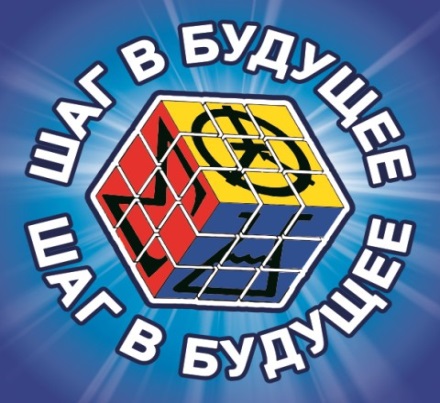 16 ноября 2018 года состоялась XXIV Республиканская научная конференция молодых исследователей «Шаг в будущее». Ученица 9 класса нашей гимназии Гамзатханова  Загират (руководитель Билалова Х.Г.) выступила с работой «Анализ изучения проблемы йододефицита в Казбековском районе» в секции «Общая биология» и заняла III место.Поздравляем!Дальнейших успехов!